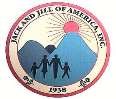 Jack & Jill of America, Inc. West Suburban Chicago Chapter 	  	      Five Star Excellence Committee Report 2019-2020 Program Year Date: 6/9/2019 Committee Name: WSCC Jack and Jill Programming Committee Report   Purpose: To Provide the Programming Report for May 2019Committee Chair:  Programming Director - Richelle Minor; Assistant Program Director: Nikita WynnCommittee Members: Grade Group Leaders: Tiny Tots  (Pre-School/K Gr)– Shautae Williams & TBDAdventures( 1st -2nd Gr) -Melinda Alberty and Tiffany McQueen LewisExplorers (3rd-4th Gr) – Ami Morrison and Dawn PhillipsPathfinders (5-6th Gr) Beverly Falls and Beatrice LautureNavigators (7-8th Gr) Leslie Edwards and Chandra WiggsTrailblazers (9-12th Gr)  LTA Tiffany Morgan:   Teen Advisors: Helen Austin, Teressa Skeete, Angela Patterson, Sonya GriffinReport: Listed below are the activities and updates for the 2018-2019 Programming Year and updates as we begin planning for 2019-2020:2018-2019 Programming Updates:April:Activity Sheets: Programming Activity sheets have been submitted and turned in by all grade groups. The activity forms are stored on the WSCC Programming Dropbox Site. Father Appreciation Day: Father’s were recognized and invited to each grade group’s April activity.  Stainless steel water bottles were distributed to each Dad as a token of our appreciation.June:Evites have been submitted for the month of June; Exceptions provided for Trailblazers to conduct activity in July.May:Black Family Day:Black Family Day was held on May 5th at Main EventDuring the event, each grade group was recognized for their achievements and awarded certificates.Seven (7) seniors were recognized (Randall Lee, Evan Taylor, Donnie Minor Jr. (DJ), Eric Cannon, Erica Holloway, Kendall Chube, Saniya Parks) during Black Family Day and was awarded a plaque and token of appreciation thanking them for their involvement in Jack and Jill.   The Senior mother’s were also recognized at this event by their young adult.Teen New Officer Installation and Senior Send Off2019-2020 Officer installed:  President: Marcus SkeeteVice President: Carrington PattersonTreasurer: Asha WiggsCorresponding Secretary: Alex CannonRecording Secretary: Brooke LindseyEditor: Dominque BrowderHistorian: Faith SkeeteThe Seniors were presented with a “trunk” of items, which included their college T-shirt as an appreciation and farewell as they head on to college.  The mother’s also said a few words about each teen.Donnie Minor Jr – Central Michigan UniversityEric Cannon – Rochester UniversityEvan Taylor – Lehigh UniversityRandall Lee – Pace UniversityErica Holloway-Spellman CollegeKendall Chube – University of MichiganSaniya Parks – American University 2019-2020 Programming Status:The 2019-2020 Grade Group Sign up was completed.All mothers have been assigned a monthA meeting was held on June 3 with all the grade group mothers. All Grade Group assignments are complete with the exception of Tiny Tots. We are waiting to hear back from one of the mothers to accept this position.Committee Assignments are completeFinal Grade Group Discussion will take place during the planning session on June 15Next Steps:Grade Group Leaders are meeting with mother’s prior to our next meeting scheduled on June 13.June 13 -Face to Face meeting scheduled on June 13th at Mother Edwards to complete planning activities for each grade group and discuss programming activities and initiatives.June 15 – Chapter Wide planning session; Distribute grade group activity folders (like last year); Review Grade Group expectations, Review Programming Initiatives/Expectations (Community Service/Leadership Modules, etc.)  Continue/finalize grade group plans and meet with each grade group to assist. OtherProgramming Activity Dates and Committees:Chapter Picnic/Jack and Jill Day - Sept 7Location: Park from last year in WheatonCommittee Members:  Beverly FallsSonya GriffinBeatrice LautureHBCU Game - Sept 14 (Hampton versus Howard)Committee Members: Tiffany McQueenAngela PattersonNote: The E-Board will be discussing this further.  MLK Day - Jan 20Committee Members:Tiffany MorganDawn PhillipsAmi MorrisonFather Appreciation – April (Date TBD)Committee Members: Shuntae WilliamsChandra WiggsMelinda AlbertyBlack Family Day - May 3, 2020Committee Members: Teressa SkeeteLeslie EdwardsHelen CrawleyNext Scheduled Meeting:  June 13th at Mother Leslie Edward home: 7-9 p.m. CTGrade Group Assignments – Report Attached  - Submitted by APD WynnAttendance: 2 